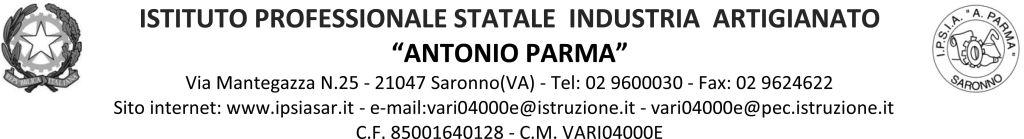 Circ. n. 162                                                                                                                Saronno, 31/01/2022A          Docenti, Alunni, Genitori, Referenti di Educazione Civica delle classi quinteOGGETTO: incontri di Orientamento in uscita su “Ricerca attiva del lavoro”Le classi quinte parteciperanno agli incontri sul tema in oggetto come da indicazioni in tabella. Guiderà la dott.ssa Fausta Armatura, dell’Ufficio Informagiovani del Comune di Saronno.                                                                                                                            IL DIRIGENTE SCOLASTICO                                                                                                         (Prof. Alberto Ranco)ClasseDataOrario SedeDocenti di sorveglianza5^AA7/02/229.10 – 11.00Aula magnaSecondo l’orario5^AA14/02/2211.10 – 13.00Aula magnaSecondo l’orario5^BA7/02/229.10 – 11.00Aula magnaSecondo l’orario5^BA14/02/2211.10 – 13.00Aula magnaSecondo l’orario5^CA7/02/229.10 – 11.00Aula magnaSecondo l’orario5^CA14/02/2211.10 – 13.00Aula magnaSecondo l’orario5^AC7/02/2211.10 – 13.00Aula magnaSecondo l’orario5^AC14/02/229.10 – 11.00Aula magnaSecondo l’orario5^AS7/02/2211.10 – 13.00Aula magnaSecondo l’orario5^AS14/02/229.10 – 11.00Aula magnaSecondo l’orario5^BS7/02/2211.10 – 13.00Aula magnaSecondo l’orario5^BS14/02/229.10 – 11.00Aula magnaSecondo l’orario5^CS7/02/2211.10 – 13.00Aula magnaSecondo l’orario5^CS14/02/229.10 – 11.00Aula magnaSecondo l’orario